Цели и задачи на 2017 – 2018 учебный год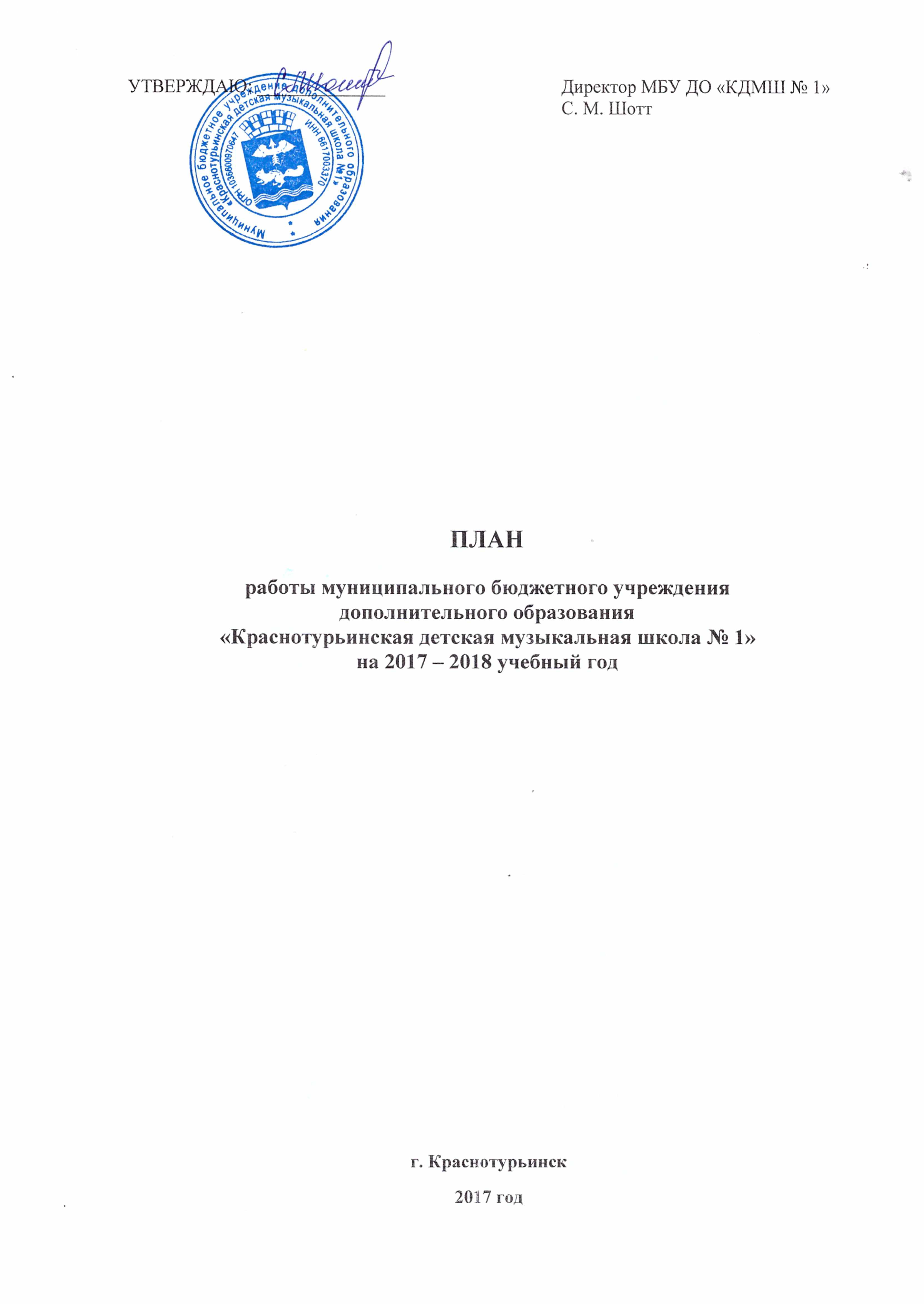   Всю учебно – методическую и воспитательную работу направлять на совершенствование всестороннего комплексного воспитания учащихся.  Реализация дополнительных предпрофессиональных  и общеразвивающих программ в области музыкального искусства.  Повышать качество профессиональной подготовки учащихся.  Продолжать работу с учащимися, направленную на повышение технического и художественно – эмоционального уровня исполнения.  Широко использовать методы обучения, способствующие повышению интереса к занятиям музыкой, развивать творческие навыки у учащихся.  Укреплять и расширять контакты с учреждениями культуры, общеобразовательными школами, детскими дошкольными учреждениями в работе по эстетическому воспитанию детей и решению задач по концертно-лекционной работе в городе.  Повышение профессионального уровня преподавателей (стажировки, семинары, мастер - классы, ФПК, творческие командировки, взаимопосещение уроков и т.д.).  Укреплять и расширять творческие контакты с ведущими преподавателями ККИ, ДМШ и ДШИ региона и области.  Принять участие (в плане работы методического объединения) во всех кустовых, областных, региональных и иных конкурсах.Организация и проведение открытого кустового конкурса юных пианистов имени А. Д. Артоболевской среди учащихся ДМШ и ДШИ Северного региона.Совершенствовать формы внеурочного общения с учащимися, расширять положительный опыт воспитательной работы, регулярно проводить тематические классные часы, отделенческие конкурсы учащихся.Повысить требования к исполнительской дисциплине преподавателей и учащихся.Направить все силы на бережное отношение к имуществу школы, укрепление и развитие её материальной базы (ремонт и приобретение музыкальных инструментов, нотной и учебно-методической литературы и т.д.).Регулярно оформлять отделенческие информационно – образовательные стенды.Продолжить работу по изысканию внебюджетных средств и направить их на эстетическое оформление учебных аудиторий и холлов, на ремонтные работы, на установку пандуса.Работать над совершенствованием содержания образования, улучшением программного обеспечения учебного процесса, повышением качества методических работ преподавателей.Внедрение профессиональных стандартов, разработка должностных инструкций, инструкций по технике безопасности, пожарной безопасности, электробезопасности, охране труда.Подготовить и провести в соответствии с графиком аттестацию преподавателей.Регулярно вести работу со средствами массовой информации.Совершенствовать формы работы с детьми и родителями, желающими обучаться в музыкальной школе. Продолжать тесное сотрудничество с дошкольными учреждениями и детьми младшего школьного возраста в общеобразовательных школах по выявлению одарённых детей.Подготовить и провести отчётный концерт школы.Усилить контроль по безопасности жизнедеятельности школы.Работа педсоветовКонтроль учебного процессасо стороны директора и заместителя директора по учебной работеРедколлегия, оформление школыРабота по приёму и профориентацииПроизводственная учёбаАдминистративная работаРабота с учащимися и родителямиРабота с кадрамиФинансово – хозяйственная деятельностьУчебная  работаУчебная работа – это главное направление деятельности преподавателей и учащихся ДМШ, а главной целью является формирование гармонически развитой личности, мировоззрения, морального облика, художественных вкусов, профессионального мастерства молодых музыкантов и эстетическое воспитание учащихся.ОТДЕЛЕНИЕ СПЕЦИАЛЬНОГО ФОРТЕПИАНОЗав. отделением Болдырева А. Л.Задачи: развитие двигательно-моторных («технических») умений и навыков у учащихся; воспитание профессионального отношения ученика к нотному тексту; развитие техники чтения нот с листа, игры в ансамбле, подбора по слуху; работа над художественным образом; углубленное изучение вопросов педализации; знание основных направлений и стилей музыкального искусства; сознательное восприятие элементов музыкального языка, музыкальной речи; приобретение навыков самостоятельного и осознанного прочтения нотного текста; владение достаточно высоким уровнем знаний, умений и навыков, необходимых в сольном исполнении, игре в различных ансамблях; способность анализировать музыкальные произведения; воспитание интереса и любви к музыке, желание слушать и исполнять ее; создание условий для развития личности ребенка, для творческой самореализации учащихся, интеграции их в системе мировой и отечественной культуры.ОТДЕЛЕНИЕ ОБЩЕГО ФОРТЕПИАНООТДЕЛЕНИЕ НАРОДНЫХ ИНСТРУМЕНТОВЗав. отделением Н.Ф. ВоробьёваЗадачи: работа над развитием музыкально-образного мышления, исполнительских навыков, беглости, требовательного отношения к качеству звучания и выразительности исполнения; над развитием самостоятельности учащихся; владение навыками чтения с листа, игры в ансамбле, подбора по слуху;  работа над усложнением исполнительских задач, воспитанием сценической выдержки.ОТДЕЛЕНИЕ ОРКЕСТРОВЫХ ИНСТРУМЕНТОВЗав. отделением  С. И. ГильмановаЗадачи: формирование навыков игры на инструменте; развитие природных способностей детей; формирование и развитие исполнительских навыков; развитие техники левой руки у учащихся-струнников; работа над интонацией и звукоизвлечением; работа над исполнительским дыханием и штрихами у учащихся-духовиков; работа с ансамблем духовых инструментов.ТЕОРЕТИЧЕСКОЕ ОТДЕЛЕНИЕЗав. отделением Луженкова М.Н.Задачи: повышение качества учебно-воспитательного процесса, использование вариативных подходов в целях адаптации образовательных программ к способностям каждого учащегося,  создание условий для обеспечения индивидуального подхода к каждому учащемуся в рамках образовательного процесса, выявление и развитие творческих способностей учащихся в рамках образовательного процесса, воспитание художественного вкуса на лучших образцах художественной и музыкальной культуры, подготовка учащихся к участию в школьных, городских, районных, областных, Российских и Международных конкурсах, смотрах, фестивалях, работа по профессиональной подготовке учащихся к поступлению в СУЗы и ВУЗы страны.ВОКАЛЬНОЕ ОТДЕЛЕНИЕЗав. отделением Ганшу Н. А.Задачи: формирование певческого дыхания, как основы звукообразования и условия развития вокальной техники, естественного свободного звука   без форсирования; преимущественно мягкой атаки звука; округление гласных; способы формировать их в разных регистрах (головное  и грудное звучание); развитие активности артикуляционного аппарата за счёт подвижности губ и языка, дикционных навыков в быстром и медленном темпах; формирование навыков пения на зевке; умение анализировать литературный текст и его содержание; воспитание интереса и любви к музыке, желание её исполнять в сольном и ансамблевом вариантах; воспитание навыков сценического мастерства и владения микрофоном; подготовка учащихся к  вокальным конкурсам различного уровня; работа по профессиональной подготовке учащихся к поступлению в СПУЗы и ВУЗы страны.Методическая  работаЗадачи: совершенствование уровня педагогического мастерства преподавателей, их эрудиции и компетенции в области внедрения новых педагогических технологий для обеспечения эффективности педагогического процесса и повышения качества образования; внедрение в практику прогрессивных педагогических идей; обобщение и распространение педагогического опыта творчески работающих преподавателей; изучение тем по психологии и педагогике, педагогического репертуара; знакомство с новыми нотными и методическим сборниками; обсуждение новых методических работ и пособий, а также обсуждение и анализ методических работ преподавателей-коллег; учиться самостоятельно мыслить, анализировать предлагаемые методы и проверять их на собственной практике; подготовка преподавателей и концертмейстеров к проведению аттестации на соответствие квалификационной категории; посещение кустовых и областных методических семинаров, мастер-классов, конференций; исполнение педагогического репертуара с аннотацией в течение учебного года; участие преподавателей и концертмейстеров в областном конкурсе исполнительского мастерства; методические консультации учащихся у методистов Краснотурьинского колледжа искусств; взаимопосещение уроков.Концертно-просветительская деятельностьКонцертно-просветительская работа направлена на выявление и раскрытие творческого потенциала личности каждого ребенка, развитие интеллектуальной инициативы детей в ходе реализации программ обучения и воспитания и на развитие творческой деятельности педагога. Основными формами концертно – просветительской деятельности являются концертная работа, лекции и музыкальные гостиные, отчетные концерты.Задачи: формирование исполнительских навыков у учащихся; воспитание волевых качеств; развитие творческих способностей, пробуждение интереса к музыкальному исполнительству; совершенствование исполнительского уровня; пропаганда музыкального искусства; влияние на окружающих, приобщение их к музыкальной культуре; приобщение учащихся к общечеловеческим ценностям; знакомство детей детских дошкольных учреждений и общеобразовательных школ с произведениями классической русской, зарубежной и современной музыки.Внеклассная работа с учащимисяВнеклассная работа является неотъемлемой частью учебно-воспитательной работы в школе. Она способствует углублению знаний учащихся, развитию их дарований, логического мышления, расширяет кругозор. Кроме того, внеклассная работа имеет большое воспитательное значение, ибо её цель не только в том, чтобы осветить какой-либо узкий вопрос, но и в том, чтобы заинтересовать учащихся предметом, вовлечь их в серьёзную работу.Задачи: цель любого внеклассного мероприятия – вовлечь в поисковую, познавательную деятельность максимальное количество учеников, повысить уровень знаний, умений и навыков, сформировать в процессе соревнования или игры творческие или исследовательские навыки, помочь учащимся разобраться в сложном мире музыки, познакомить их со смежными видами искусств, расширить кругозор учащихся и обогатить их духовно. Воспитание у учащихся культуры восприятия произведений музыкального искусства; освоения новых знаний о музыке и музыкантах; освоение знаний о музыкальном искусстве, как способе эмоционального познания окружающего мира; знакомство с лучшими образцами классической, народной, современной, джазовой музыки; развитие творческих способностей у учащихся; умение находить контакт с окружающими людьми в коллективе; взаимодействие учащихся с родителями и преподавателями при подготовке мероприятий; посещение с учащимися школьных и городских концертов, выставочного зала, краеведческого музея, театра кукол, Свердловской филармонии, театров города Екатеринбурга.Работа с родителямиВсе родители, во все времена хотели и хотят видеть своих детей умными, здоровыми, добрыми, а образовательный и воспитательный процесс предусматривает гармоническое развитие личности. Этому неоспоримо способствует музыкальное образование учащихся, которое оказывает облагораживающее действие на подрастающего человека.Задачи: обеспечение взаимодействия «педагог-ребенок-родитель»; взаимодействие педагога с семьей, профилактика асоциального поведения учащихся, обеспечения целостности процесса психического и физического, умственного и духовного развития личности ребенка; педагогическое просвещение родителей, заинтересованность родителей в занятиях ребенка в музыкальной школе; посещение родителями уроков, знакомство с работой на уроке с целью помощи детям в домашних самостоятельных занятиях; контроль родителей за домашней работой учащихся; повышение успеваемости учащихся; совместное проведение мероприятий; привлечение родителей к организации воспитательной работы в школе, в классе.Профориентационная работаПрофориентационная работа одно из важных направлений деятельности преподавателей школы. Она включает в себя посещение преподавателями и учащимися общеобразовательных школ, детских дошкольных учреждений с лекциями, беседами, концертами с целью выявления способных, музыкально-одаренных детей для поступления в музыкальную школу.Профориентационная работа также включает в себя консультации перспективных учащихся школы у методистов Краснотурьинского колледжа искусств с целью поступления в средние специальные учебные заведения.Задачи: создание условий для профессионального самоопределения учащихся; подготовка выпускников к поступлению в средние учебные заведения; научить детей разбираться в содержании профессии преподавателя-музыканта; умение соотносить требования, предъявляемые профессией, с индивидуальными возможностями; знакомство учащихся с различными направлениями профессиональной деятельности на основе музыкального образования; методические консультации перспективных учащихся.№МероприятияДатаОтветственный1.Задачи пед. коллектива на 2017 – 2018 учебный годИтоги подготовки школы к новому учебному годуУтверждение плана работыУтверждение учебного планаЗнакомство с педагогическими нагрузкамиИнформация о наборе детей в школуАнализ профориентационной работыПлан работы методического объединенияО результатах хозяйственной деятельности школы за период с 01.09.2016 г. по 01.09.2017 г.31.08.2017 г.С. М. ШоттМ. Ю. Руданина2.Анализ учебной, методической, воспитательной, концертно-просветительской, внеклассной работы за 1 четвертьАнализ подготовки учащихся к региональным, областным и кустовым смотрам, конкурсам, фестивалямОбсуждение по вопросу подготовки учащихся к Рождественским и Новогодним праздничным концертам школыОрганизационные вопросы01.11.2017 г.С. М. ШоттМ. Ю. РуданинаЗав. отделами3. Анализ работы школы по всем направлениям за 2 четверть.Подготовка и организация проведения открытого кустового конкурса юных пианистов имени А. Д. Артоболевской среди учащихся ДМШ и ДШИ Северного региона. Итоги региональных, областных смотров, конкурсов.Обсуждение по вопросу подготовки учащихся и преподавателей к отчётному концерту школы.Обсуждение по вопросу подготовки учащихся и преподавателей к праздничным концертам, посвящённых Международному женскому дню 8 Марта.Организационные вопросы.12.01.2018 г. С. М. ШоттМ. Ю. РуданинаЗав. отделами4. Анализ работы школы по всем направлениям за 3 четверть.Итоги кустовых, областных, региональных и других конкурсов.Подготовка к выпускным экзаменам.Подготовка к отчётному концерту школы.Подготовка к творческой встрече с Уральским композитором В. Ю. Зуевым.Организационные вопросы.30.03.2018 г.С. М. ШоттМ. Ю. РуданинаЗав. отделами5. Анализ работы школы по всем направлениям за 4 четверть и за 2017-2018 учебный год в целом.Анализ работы коллектива школы по дополнительным предпрофессиональным общеобразовательным программам. Итоги нового набора детей в школу.Итоги хозяйственной деятельности за период с 01.09.2017 г. по 01.06.2018 г.Организационные вопросы.06.06.2018 г.С. М. ШоттМ. Ю. РуданинаЗав. отделами№МероприятияДатаОтветственный1.Посещение групповых и индивидуальных занятий, методических совещанийв течение годаС. М. ШоттМ. Ю. Руданина2.Посещение академических концертов, технических зачётов, полугодовой проверки, выпускных экзаменовв течение годаС. М. ШоттМ. Ю. Руданина3.Контроль за выполнением индивидуальных планов учащихсяв течение годаС. М. ШоттМ. Ю. Руданина4. Проверка и утверждение календарно-тематических и поурочных плановв течение годаС. М. ШоттМ. Ю. Руданина5.Проверка классных журналовежемесячноМ. Ю. Руданина6.Посещение классных и отделенческих собранийв течение годаС. М. ШоттМ. Ю. Руданина7. Индивидуальные беседы и вопросы на производственных собраниях по укреплению дисциплиныв течение годаС. М. ШоттМ. Ю. Руданина8. Рейды Администрации совместно с профсоюзной организацией школы по проверке трудовой дисциплиныв течение годаС. М. ШоттМ. Ю. Руданина№МероприятияДатаОтветственный1.Продолжить работы по эстетическому оформлению школыв течение годаС. М. ШоттЗав. отделами2. Оформление классовв течение годаПреподаватели школы3.Регулярное оформление отделенческих информационно – образовательных стендовв течение годаЗав. отделами№МероприятияДатаОтветственный1.Плановая работа детской филармонии для учащихся общеобразовательных школ, детей детских дошкольных учрежденийв течение годаЕ. М. БоярскихМ. Н. РожковаПреподаватели школы2.Работа в детских дошкольных учреждениях и общеобразовательных школах по выявлению одарённых детейв течение годаПреподаватели школы3.Приёмные прослушивания детеймай 2018 г.Приёмная комиссияС. М. Шотт4. Родительское собрание учащихся выпускного класса на тему: «Поговорим о профессии»февраль 2018 г.С. М. ШоттЗав. отделами5. Консультации учащихся у методистов ККИв течение годаПреподаватели школы6.Встреча выпускников школы с учащимися ККИ (музыкальное отделение)май 2018 г.С. М. Шотт7.Посещение концертов учащихся и преподавателей ККИ с целью профориентациив течение годаПреподаватели школы№МероприятияДатаОтветственный1. Курсы повышения квалификации на базе ККИ и других учебных заведенийв течение годаС. М. Шотт2.Производственные собрания по текущим вопросамв течение годаС. М. ШоттМ. Ю. Руданина3. Взаимопосещение уроковв течение годаПреподаватели школы4.Методические советы по текущим вопросамв течение годаС. М. Шотт№Мероприятия, направление работыВремя исполненияОтветственные1.Организация административно-хозяйственной работы /графики работы, режим работы тех. персонала, дежурство по школе и т.д./в течение годаС. М. ШоттН. В. Кайзер2.Организация учебно-воспитательной работы /планирование на год, на месяц/ежемесячно С. М. ШоттМ. Ю. Руданина3.Совместно с Советом школы определить направление развития, цели и задачи, планирование на учебный и финансовый годсентябрь, декабрь 2017 г.С. М. ШоттМ. Ю. РуданинаН. В. Кайзер4.Приём на работу и расстановка кадров /работа с трудовыми книжками, составление договоров/в течение годаС. М. Шотт5.Утверждение должностных обязанностей всех работниковоктябрь 2017 г.С. М. Шотт6.Организация работы по соблюдению норм техники безопасности, охраны труда, противопожарной, энергобезопасности, инструктажив течение годаС. М. ШоттМ. Ю. РуданинаН. В. Кайзер7.Утверждение и внедрение образовательных программ, учебных планов, годовых календарных графиков, локальных нормативных актов, учебно-методической документациив течение годаС. М. ШоттМ. Ю. Руданина8.Организация финансовой, хозяйственной работы /сметы по бюджету, платным услугам/август, декабрь 2017 г.С. М. ШоттН. В. КайзерМ. Ю. Руданина9.Составление калькуляций по платным образовательным услугамноябрь 2017 г.С. М. ШоттМ. Ю. Руданина10.Составление тарификации /установление нагрузки, определение стажа, установление разрядов по ТС/, штатное расписание11.09.2017 г.,15.01.2018 г.С. М. ШоттМ. Ю. РуданинаН. В. Кайзер11.Организация ФПК и стажировокв течение годаС. М. Шотт12.Проведение аттестационных мероприятий преподавателей, заявивших на присвоение квалификационной категориив течение годаС. М. ШоттМ. Ю. Руданина13.Установление стимулирующих надбавок и доплат к окладам работниковсентябрь 2017 г.С. М. Шотт14.Формирование контингента учащихся и контроль за его сохранностьюежемесячноС. М. ШоттМ. Ю. Руданина15.Составление и утверждение расписания групповых и индивидуальных занятий на 1 и 2 полугодия учебного года2 декада сентября 2017 г.,3 декада января 2018 г.М. Ю. Руданина16.Заполнение общешкольной книги успеваемости1 декада октября2017 г.М. Ю. Руданина17.Утверждение индивидуальных планов учащихся по специальностям и рабочих планов по групповым дисциплинам29.09.2017 г.,30.01.2018 г.М. Ю. Руданина18.Координация и контроль за работой сотрудников и преподавателейв течение годаС. М. ШоттН. В. КайзерМ. Ю. Руданина19.Работа с родителями и учащимися школыежедневноС. М. ШоттМ. Ю. Руданина20.Организация работы педсоветов и подразделений школы1 раз в четвертьС. М. ШоттМ. Ю. Руданина21.Поощрение творческой инициативы работников, поддержание благоприятного морально-психологического климата в коллективев течение годаС. М. ШоттМ. Ю. РуданинаН. В. Кайзер22.Взаимодействие и сотрудничество с ГУК и органами местного самоуправленияв течение годаС. М. Шотт23.Организация педагогического, творческого сотрудничества с ККИ, ДМШ города, региона и областив течение годаС. М. Шотт24.Работа по укреплению и сохранности материальной базы, пополнение нотного, методического фонда. Учёт и сохранность документации. Учёт энергопотребленияежедневноС. М. ШоттН. В. Кайзер25.Организация ремонтных работ  /составление смет, оформление договоров и другой документации/в течение годаС. М. ШоттН. В. Кайзер26.Организационная работа по привлечению дополнительных внебюджетных средств и рационального использования бюджета школыв течение годаС. М. Шотт27.Организация мероприятий по подготовке школы к началу учебного года /документы, замеры, медосмотры/в течение годаС. М. ШоттМ. Ю. РуданинаН. В. Кайзер28.Ремонтные и хозяйственные работы к началу учебного года /проведение косметического ремонта, генеральная уборка, проведение противопожарных мероприятий, промывка и ремонт сантехники, стирка штор и т.д./летний периодС. М. ШоттН. В. КайзерМ. Ю. Руданина29.Организация концертно-просветительской работы /составление графиков/до 19 числа текущего месяцаС. М. ШоттМ. Ю. РуданинаЗав. отделами30.Контроль за качеством образования /посещение уроков, отчётных мероприятий/2-3 раза в неделюС. М. ШоттМ. Ю. Руданина31.Организация своевременной отчётности в школе и перед вышестоящими организациямив течение годаС. М. Шотт32.Работа с экономистом бухгалтерии1 и 3 неделя каждого м-цаС. М. Шотт33.Работа с материалистами бухгалтерииежеквартальноН. В. Кайзер34.Работа по инвентаризациидекабрь 2017 г.Н. В. Кайзер35.Работа с ЧП по счетам, договорам, получение и доставка товарав течение годаС. М. ШоттН. В. Кайзер36.Проверка учебной документации /журналы, индивидуальные планы, дневники и т.д./28-30 число каждого м-цаС. М. ШоттМ. Ю. Руданина37.Выставление оценок в общешкольную книгу успеваемостиноябрь 2017 г.; январь, март, май 2018 г.М. Ю. Руданина38.Подача табелей и приказов на заработную платудо 25 числа каждого м-цаМ. Ю. РуданинаН. В. Кайзер39.Составление календарного учебного графикасентябрь 2017 г.М. Ю. Руданина40.Проведение родительских собраний по графику1 раз в полугодиеМ. Ю. РуданинаЗав. отделами41.Проведение собраний с техперсоналом:Уборщицы Сторожа Вахтёры1 среда месяца2 среда месяца3 среда месяцаН. В. Кайзер42.Рейды по контролю за трудовой дисциплиной1 раз в месяцС. М. ШоттМ. Ю. РуданинаН. В. Кайзер43.Организация медосмотровпо графикуС. М. ШоттМ. Ю. РуданинаН. В. Кайзер44.Привлечение преподавателей к хозяйственной деятельности /субботники, благоустройство территории, косметические ремонты в летний период и т.д./в течение годаС. М. ШоттМ. Ю. Руданина№ Мероприятия Время исполненияОтветственные1.Проведение отделенческих и классных родительских собраний1 раз в полугодиеЗав. отделамиПреподаватели школы2.Проведение родительского собрания выпускниковфевраль 2018 г.С. М. ШоттМ. Ю. Руданина3.Индивидуальная работа с родителями и учащимисяпо необходимостив течение годаС. М. ШоттМ. Ю. Руданина4.Проведение тематических, концертных вечеров, бесед для родителей1 раз в четвертьЗав. отделамиС. М. Шотт5.Проведение тематических, концертных вечеров, бесед для учащихся1 раз в четвертьЗав. отделамиМ. Ю. Руданина6.Организация информации для родителей об учебном процессе детейежедневноПреподавателишколы7.Работа по сохранности контингентаежедневноС. М. ШоттМ. Ю. РуданинаПреподаватели№МероприятияВремя исполненияОтветственные1.Проведение педсоветов, методических советов, организационных собранийв течение годаС. М. Шотт2.Организация кадровой расстановки по подразделениямв течение годаС. М. Шотт3.Организация педагогической учёбыв течение годаС. М. Шотт4.Посещения уроковв течение годаС. М. ШоттМ. Ю. Руданина5.Контроль за трудовой дисциплинойв течение годаС. М. ШоттМ. Ю. Руданина6.Контроль за выполнением плана  работы школыв течение годаС. М. ШоттМ. Ю. Руданина7.Организация медосмотров и флюорографииапрель, май 2018 г.С. М. ШоттН. В. Кайзер8.Привлечение преподавателей к хозяйственной деятельности  школы /косметические ремонты, благоустройство территории, проведение субботников, ремонт муз. литературы и т.д./в каникулярное времяС. М. ШоттМ. Ю. РуданинаН. В. Кайзер9.Работа с техперсоналомраз в четверть во время каникулН. В. Кайзер10.Работа с преподавателями по организации набора детей в школу и профориентационной работе в СПУЗымай 2018 г.С. М. ШоттМ. Ю. Руданина11.Работа с преподавателями, заявившими на категориюв течение годаС. М. ШоттМ. Ю. Руданина12.Приём сотрудников и преподавателей по личным вопросамеженедельно:понедельник: с 14.00-17.00пятница: с 9.00-12.00С. М. ШоттМ. Ю. Руданина13.Работа по своевременности отчётных мероприятий и заполнению всей учебной документациив течение годаС. М. ШоттМ. Ю. Руданина№МероприятияВремя исполненияОтветственные1.Рациональное использование выделенных бюджетных средств:Приобретение предметов снабжения /хозяйственные канцелярские товары/ для проведения ремонтных работ и делопроизводства /по смете/Проведение ремонтных работ по инструментам и оборудованиюКосметический ремонт внутришкольных помещенийРабота с СЭС, типографией, госпожнадзор /все медосмотры, замеры, бланки документации/Приобретение музыкальных инструментов, запасных частей к ним, нотной, методической литературыПоездки на Областной совет директоров, методические совещанияЗамена дверных полотен в учебных помещениях III этажаПокрытие линолеумом пола в холлах и учебных помещениях III этажаЗамена электропроводки в концертном залеПроведение производственного контроля  за соблюдением санитарных норм и правилСпециальная оценка условий труда (35 рабочих мест)в течение годав течение годалетний периодв течение годав течение годасентябрь 2017 г., июнь 2018 г.II, III квартал 2017 гII, III квартал 2017 гII, III квартал 2017 гв течение годаII квартал 2017 г.С. М. ШоттН. В. КайзерС. М. ШоттН. В. КайзерС. М. ШоттН. В. КайзерС. М. ШоттН. В. КайзерМ. Ю. РуданинаС. М. ШоттН. В. КайзерС. М. ШоттС. М. ШоттН. В. КайзерС. М. ШоттН. В. КайзерС. М. ШоттН. В. КайзерС. М. ШоттН. В. КайзерС. М. ШоттН. В. Кайзер2.Привлечение внебюджетных средств для укрепления материальной базы школы:Оказание платных услуг /группа эстетического развития, концертная деятельность/Привлечение шефской помощиОрганизация ремонтных работ к началу учебного года силами родителей, преподавателей и техперсоналаПриобретение хозяйственных материалов, канцелярских товаровЭкономия теплоэнергозатратв течение годав течение годалетний периодв течение годав течение годаС. М. ШоттМ. Ю. РуданинаС. М. ШоттС. М. ШоттН. В. КайзерС. М. ШоттН. В. КайзерС. М. ШоттН. В. КайзерПреподаватели№Мероприятия        Дата      Ответственный 1.Прослушивание учащихся к кустовому открытому конкурсу юных пианистов «Первые шаги»ноябрь 2017 г.Болдырева А. Л. 2.Технический зачёт учащихся 2-7 классов и 2-5 курсовноябрь 2017 г.Болдырева А. Л. 3.Прослушивание учащихся ко II Международному конкурсу пианистов «KLAVISSIMO!»ноябрь 2017 г.Болдырева А. Л. 4.Академические концерты учащихся 1-6 классов и 1-4 курсовдекабрь 2017 г.Преподаватели отдела 5.Прослушивание выпускников (1 половина программы)декабрь 2017 г.Болдырева А. Л. 6.Уроки творчества (полугодовая проверка)декабрь 2017 г.Преподаватели отдела 7.Прослушивание учащихся к V кустовому открытому конкурсу учащихся фортепианных отделений ДМШ и ДШИ имени А. Д. Артоболевскойянварь 2018 г.Болдырева А. Л. 8.Отделенческий конкурс  этюдов  «Быстрые пальцы»   учащихся 1-4 классовмарт  2018 г.Болдырева А. Л. 9.Технический зачёт учащихся 2-7 классов и 2-5 курсовмарт 2018 г.Болдырева А. Л.10.Прослушивание учащихся к IV Всероссийскому конкурсу «Волшебство звука»март 2018 г.Болдырева А. Л.11.Прослушивание выпускников (2 половина программы)март 2018 г.Болдырева А. Л.12.Прослушивание учащихся к VI областному открытому конкурсу «Юный пианист Северного Урала»март 2018 г.Болдырева А. Л.13.Прослушивание выпускников (вся программа)апрель 2018 г.Болдырева А. Л.14.Прослушивание учащихся к Международному конкурсу «Адмиралтейская звезда»апрель 2018 г.Болдырева А. Л.15.Прослушивание выпускников (по допуску к экзамену)май 2018 г.Болдырева А. Л.16.Выпускной  экзаменмай 2018 г.Болдырева А. Л.17.Конкурс учащихся 5 – 6 классов «В ритме танца»май 2018 г.Зырянова Л. А.№МероприятияДатаОтветственный1.Контрольные урокидекабрь 2017 г.май 2018 г.Болдырева А. Л.2.Проверка технических навыков у учащихся средних и старших классовноябрь 2017 г.Болдырева А. Л.Дворянчикова Н. В.3.Проверка навыков чтения с листамарт 2018 г.Болдырева А. Л.Дворянчикова Н. В.№Мероприятия          Дата     Ответственный 1.Технический зачёт учащихся 2-7 классов и 2-5 курсовноябрь 2017 г.Воробьёва Н. Ф. 2.Академические концерты учащихся 1-6 классов и 1-4 курсовдекабрь 2017 г.Преподаватели отдела 3.Прослушивание выпускников (1 половина программы)декабрь 2017 г.Воробьёва Н. Ф. 4.Уроки творчества (полугодовая проверка)декабрь 2017 г.Преподаватели отдела 5.Прослушивание выпускников (2 половина программы)март 2018 г.Воробьёва Н. Ф. 6. Отделенческий конкурс учащихся «Миниатюра»апрель 2018 г.Преподаватели отдела Воробьёва Н.Ф. 7.Технический зачёт учащихся 2-7 классов и 2-5 курсовмарт 2018 г.Воробьёва Н. Ф.         Преподаватели отдела 8.Прослушивание выпускников (вся программа)апрель 2018 г.Воробьёва Н. Ф. 9.Академические концерты учащихся 1-6 классов и 1-4 курсов (переводные экзамены)апрель – май2018 г.Воробьёва Н. Ф.        Преподаватели отдела10.Прослушивание выпускников (по допуску к экзамену)май 2017 г.Воробьёва Н. Ф.11.Выпускной  экзаменмай 2017 г.Воробьёва Н. Ф.№МероприятияДатаОтветственный1.Технический зачёт учащихся 2-7 классов, 2-5 курсов 26.10.2017 г.Гильманова С. И.2.Объединённый академический концерт на базе Краснотурьинского колледжа искусств (духовики)ноябрь 2017 г.Тимофеев К. А.Цыплёнкова Л. Э.3.Академический  концерт  учащихся   1-4 классов, 1-2 курсов14.12.2017 г.Гильманова С. И.Преподаватели отдела4.Академический  концерт  учащихся   5-6 классов, 3-4 курсов22.12.2017 г.Гильманова С. И.Преподаватели отдела5.Прослушивание выпускников (1-я половина программы)25.12.2017 г.Луговская Н. М.6.Полугодовая проверка. Новогодний конкурс на лучшее исполнение пьесы «Мы к вам заехали на час»26.12.2017 г.Лобаева И. А.Гильманова С. И.7.Технический зачёт учащихся 2-7 классов, 2-5 курсов февраль 2018 г.Гильманова С. И.8.Объединённый академический концерт на базе Краснотурьинского колледжа искусств (струнники)март 2018 г.Гильманова С. И.Ревенко Н. Р. Лобаева И. А.9.Прослушивание выпускников (2-я половина программы)29.03.2018 г.Гильманова С. И.10.Академический концерт учащихся 1-4 классов, 1-2 курсовапрель 2018 г.Гильманова С. И.Преподаватели отдела11.Прослушивание выпускников (вся программа)апрель 2018 г.Гильманова С. И.12.Академический концерт учащихся 5-6  классов, 3-4 курсовмай 2018 г.Гильманова С. И.Преподаватели отдела13.Выпускной экзаменмай 2018 г.Гильманова С. И.14.Прослушивание учащихся 1-го года обученияконец маяПреподаватели отдела №Мероприятия           Дата  Ответственный 1.Утверждение календарно-тематических планов по музыкально-теоретическим дисциплинамсентябрь 2017 г.Луженкова М. Н. 2.Контрольные уроки по музыкально-теоретическим предметам (сольфеджио, музыкальная литература, теория музыки, слушание музыки)в конце каждой четвертиПреподаватели отдела 3.Конкурс по музыкально-теоретическим дисциплинам для учащихся 3 классов «Музыкальные старты»ноябрь 2017 г.Рожкова М. Н. 4.Выпускные экзамены по сольфеджио учащихся 7 класса и 5 курса  май 2018 г.Луженкова М. Н.,Рожкова М. Н. №Мероприятия           Дата    Ответственный 1.Контрольный урок учащихся 1-7 классовноябрь 2017 г.Ганшу Н. А. 2.Академический концерт учащихся 1-7 классовдекабрь 2017 г.Ганшу Н. А. 3.Отделенческий конкурс учащихся «С песней весело шагать»март 2018 г.Преподаватели отдела 4.Контрольный урок учащихся 1-7 классовмарт 2018 г.Ганшу Н. А. 5.Городской хоровой фестиваль «Духовное возрождение России»апрель 2018 г.Ганшу Н. А.Рожкова М. Н. 6.Академический концерт учащихся 1-7 классовмай 2018 г.Ганшу Н. А.№МероприятияДатаОтветственный1.Заседания отделов на тему: «Организация учебного процесса, утверждение плана работы на 2017-2018 учебный год» сентябрь 2017 г.Зав. отделами2.Посещение установочного семинара по вопросам подготовки ко Второму Областному конкурсу «Слово о музыке. С. В. Рахманинов» для учащихся 6-9 классов ДМШ и ДШИ в области   музыкальной журналистики и музыкального просветительства20.09.2017 г.Луженкова М. Н.3.Областной конкурс исполнительского мастерства преподавателей «Грани мастерства» (г. Екатеринбург)октябрь 2017 г.Ганшу Н. А.Болдырева А. Л.4.Посещение Методического мероприятия для преподавателей ДМШ и ДШИ на тему: «Развитие аналитических навыков на уроках музыкально-теоретических дисциплин в ДМШ и ДШИ» в ДМШ им. Г. Свиридова (г. Серов)04.10.2017 г. Луженкова М. Н.Рожкова М. Н.Гутман Е. В.5.Посещение семинара для преподавателей струнников на базе Краснотурьинского колледжа искусствоктябрь 2017 г.Преподаватели-струнники ООИ6.Методический доклад преподавателя Луговской Н. М.  на тему: «Педагогические принципы Шаховской Н. Н.»октябрьЛуговская  Н. М.7.Пятый Всероссийский конкурс юных исполнителей на классической гитаре и мандолине имени В. М. Деруна(г. Екатеринбург)ноябрь 2017 г.Дагаева Е. А.Шотт С. М.Красноярский А. Л.8.Посещение мастер-класса профессора Е. Ю. Финкельштейна на базе Краснотурьинского колледжа искусств  (г. Москва)ноябрь 2017 г.Шотт С. М. Дагаева Е. А.Красноярский А. Л.9.53-й Международный фестиваль-конкурс детских, юношеских, молодёжных, взрослых коллективов и исполнителей «World Art» в рамках творческого проекта «Адмиралтейская звезда» (г. Екатеринбург)ноябрь 2017 г.Преподаватели вокального отделения10.Посещение мастер-класса доцента УГК им. М. П. Мусоргского Л. И. Сомиковой на тему: «Методические приёмы в вокальном воспитании учащихся» на базе ККИноябрь 2017 г.Преподаватели вокального отделения11.Методический доклад преподавателя Ващук М. А. на тему: «Формирование и развитие навыка игры с листа в первые годы обучения»ноябрь 2017 г.Ващук М. А.12.Кустовой объединённый академический концерт учащихся отделения общего фортепианоноябрь 2017 г.Болдырева А. Л.13.Методическая разработка преподавателя Гутман Е. В. на тему: «Занимательное сольфеджио»ноябрь 2017 г.Гутман Е. В.14.Методическое сообщение преподавателя Рожковой М. Н. на тему: «Работа с микрофоном на уроках эстрадного вокала»ноябрь 2017 г.Рожкова М. Н.15.Открытый региональный конкурс «Наши надежды» номинация «Преподаватели ДШИ и СПО» по специальности «Народные инструменты» (г. Н. Тагил)ноябрь 2017 г.Воробьёва Н.Ф.16.Открытый урок преподавателя Лобаевой И. А. на тему: «Элементарное соединение позиций»ноябрь 2017 г.Лобаева И. А.17.Открытый урок преподавателя Боярских Е.М. на тему: «Начальный этап обучения»ноябрь 2017 г.Боярских Е. М.18.Кустовой открытый конкурс юных пианистов «Первые шаги»декабрь 2017 г.Болдырева А. Л.19. Открытый региональный конкурс «Наши надежды» по специальности «Народные инструменты» (г. Н. Тагил)декабрь 2017 г.Воробьёва Н. Ф.Преподаватели ОНИ20.Открытый урок по сольфеджио с уч-ся 1 класса на тему: «Музыкальные дидактические игры с использованием компьютерных технологий»декабрь 2017 г.Гутман Е. В.21.Областной конкурс учащихся ДМШ, ДШИ и колледжей искусств «Восприятие музыки»15.12.2017 г.Преподаватели ТО22.Методический доклад преподавателя Сураевой Г. Д. на тему: «Воспитание исполнительских навыков в классе баяна»декабрь 2017 г. Сураева Г. Д.23.Пятый областной конкурс ансамблей (г. Екатеринбург)декабрь 2017 г.Воробьёва Н.Ф.Преподаватели ОНИ24.Открытый урок преподавателя Ганшу Н. А. на тему: «Раскрытие художественного образа в эстрадном исполнительстве»декабрь 2017 г.Ганшу Н. А.25.2-ой открытый фестиваль-конкурс исполнителей эстрадного и джазового вокала «Голосоведение 2018»  (г. Екатеринбург)20-21.01.2018 г.Преподаватели вокального отделения26.Открытый урок преподавателя Красноярского А. Л. на тему: «Работа над музыкальным произведением на начальном этапе обучения в классе гитары»январь  2018 г.Красноярский А. Л.27.V кустовой открытый конкурс учащихся фортепианных отделений ДМШ и ДШИ имени А. Д. Артоболевской на базе школыфевраль 2018 г.Болдырева А. Л.28.Методическое сообщение преподавателя Гутман Е. В. на тему: «Работа над дикцией и артикуляцией в классе эстрадного вокала»февраль 2018 г.Гутман Е. В.29.Методический доклад преподавателя Цыплёнковой Л. Э.  на тему: «Роль дыхания в исполнительском процессе, проблемы и их решение»февраль 2018 г.Цыплёнкова Л. Э.30.III Областной, конкурс юных исполнителей на народных инструментах «Коробейники» (г. Реж)февраль 2018 г.Воробьёва Н.Ф.Преподаватели ОНИ31. III Всероссийский конкурс «Уральские самоцветы»(г. Нижняя Тура)февраль 2018 г.   Воробьёва Н.Ф.Преподаватели ОНИ32.Посещение кустового методического семинара на базе Краснотурьинского колледжа искусств с участием доцента УГК им. М. П. Мусоргского  М. В. Гавриловой «Эффективная музыкальная педагогика»февраль 2018 г.Болдырева А. Л.33.II Международный конкурс пианистов «KLAVISSIMO!»февраль 2018 г.Болдырева А. Л.34.Школа открытого урока на базе Краснотурьинского колледжа искусств. Открытые уроки преподавателей ДМШ и ДШИ Северного регионафевраль 2018 г.  К     Воробьёва Н. Ф.35.Городской конкурс патриотической песни «Живу тобой, моя Россия»февраль 2018 г.Преподаватели вокального отделения36.Открытый региональный конкурс «Наши надежды» по музыкально-теоретическим дисциплинам для учащихся средних, старших классов ДШИ, студентов исполнительских отделений образовательных учреждений СПО, преподавателей ДШИ и образовательных учреждений СПО02-04.03.2018 г.Преподаватели  ТО37.Открытый урок по сольфеджио преподавателя Луженковой М. Н. с учащимися 2 класса на тему: «Интервалы это просто»март 2018 г.Луженкова М. Н.38.Открытый урок преподавателя Гильмановой С. И. на тему: «Штриховая техника скрипача»март 2018 г.Гильманова С. И.39.Посещение мастер-класса преподавателя УГК им. М.П. Мусоргского А. В. Иванова на базе Краснотурьинского колледжа искусствмарт  2018 г.       Воробьёва Н. Ф.40.Посещение мастер-класса доцента УГК им. М. П. Мусоргского С. В. Васильевой на базе Краснотурьинского колледжа искусствмарт  2018 г.  Шотт С. М.41.Методический доклад преподавателя Иванченко И.Л. на тему: «Организация пианистического аппарата на начальном этапе обучения»март  2018 г.Иванченко И. Л.42.II областной конкурс в области музыкальной журналистики и музыкального просветительства «Слово о музыке. С.В. Рахманинов»23-24.03. 2018 г.Луженкова М. Н.Рожкова М. Н.43.Методический доклад преподавателя Даагевой Е. А. на тему: «Развитие технических навыков гитариста»март  2018 г.Дагаева Е. А.44.VI областной открытый конкурс «Юный пианист Северного Урала» (г. Краснотурьинск)апрель 2018 г.Болдырева А. Л.45.IV Всероссийский конкурс юных музыкантов «Волшебство звука» (г. Москва)апрель 2018 г.Зав. отделами46.Методическая разработка преподавателя Рожковой М. Н. на тему: «Организация внеклассного мероприятия в ДМШ из опыта проведения музыкально-теоретических игр»апрель 2018 г.Рожкова М. Н.47.Открытый урок преподавателя Тимофеева К. А. на тему: «Работа над дыханием»апрель 2018 г.Тимофеев К.А.48.Открытый  урок  преподавателя  Болдыревой А. Л. на тему: «Комплексное развитие учащихся младших классов»апрель 2018 г.Болдырева А.Л.49.Областной конкурс по теоретическим дисциплинам для выпускников ДМШ и ДШИ «Абитуриент»26.04.2018 г.Луженкова М. Н.Рожкова М. Н.50.Открытый урок преподавателя Воробьёвой Н. Ф. на тему: «Работа над штрихами с начинающими учащимися в классе аккордеона»май  2018 г.Воробьёва Н. Ф.51.Международный фестиваль-конкурс детского и юношеского творчества «Адмиралтейская звезда» (г. Екатеринбург)май 2018 г.Зав. отделами52.Городской конкурс вокалистов «Радуга талантов»май 2018 г.Преподаватели отдела53.Участие учащихся и преподавателей в различных интернет – конкурсахв течение годаПреподаватели школы54.Взаимопосещение  уроковв течение годаПреподаватели школы55.Посещение мастер-классов ведущих специалистов страны в области вокального искусства на конкурсе «Адмиралтейская звезда» (г. Екатеринбург)апрель 2018 г.Ганшу Н. А.Рожкова М. Н.Гутман Е. В.56.Заседания отделений по итогам успеваемости и посещаемости занятий в I, II, III, IV четвертях, учебного года в целомноябрь, декабрь 2017 г., март, июнь 2018 г.Зав. отделами57.Заседания отделов по планированию работы на новый учебный годиюнь  2018 г.Зав. отделами58.Консультации учащихся у методистов Краснотурьинского колледжа искусств при подготовке к конкурсам различного уровня, выпускным экзаменам, объединённым академическим концертам, городским мероприятиямв течение годаПреподаватели школы 59.Аттестация преподавателей на соответствие занимаемой должности и на присвоение квалификационной категориив течение годаПреподаватели школы60.Исполнение педагогического репертуара с аннотациейв течение годаПреподаватели школы№МероприятияДатаОтветственный1.Концерт преподавателей, посвящённый Дню пожилого человека26.09.2017 г.Рожкова М. Н.2.Концерт преподавателей, посвящённый Всемирному Дню Музыки29.09.2017 г.Гутман Е. В.3.Праздник для учащихся 1 класса «Посвящение в первоклассники»октябрь 2017 г.Гутман Е. В.4.Цикл концертов «От всей души» на различных концертных площадках города ко Дню пожилого человекаоктябрь 2017 г.Зав. отделами5.Концерт  учащихся  «Никого  на  свете  лучше  мамы  нет…»ноябрь  2017 г.Кутузова Н. В.Ващук М. А.6.Концерт учащихся ООИ в детском саду № 2 «Зимняя сказка»декабрь 2017 г.Луговская Н. М.7.Рождественский концерт в Новоапостольской   церквидекабрь 2017 г.Болдырева А. Л.8.Лекция – концерт для учащихся младших классов СОШ № 23 на тему: «Инструменты симфонического оркестра»декабрь 2017 г.Луговская Н. М.9.Праздничный концерт ОСФ «Новогодний карнавал»декабрь 2017 г.Болдырева А. Л.10.Праздничный новогодний концерт учащихся ООИдекабрь 2017 г.Лобаева И. А.11.Лекция-концерт «Творчество С. Рахманинова»январь 2018 г.Луженкова М. Н.Рожкова М. Н.12.Творческий юбилейный вечер преподавателя Нины Анатольевны Ганшу в ГДКфевраль 2018 г.Ганшу Н. А.13.Творческий юбилейный вечер преподавателя Анны Людвиговны Болдыревой «Лучшее, любимое»февраль 2018 г.Болдырева А. Л.14.Праздничный концерт учащихся ОСФ «Весенняя капель»март 2018 г.Дворянчикова Н. В.Безматерных О. Д.15.Праздничный концерт преподавателей и учащихся ООИ «Весна идёт»март 2018 г.Гильманова С. И.16.Цикл весенних праздничных концертов, посвящённых Международному женскому дню 8 Марта на различных концертных площадках городамарт 2018 г.Преподаватели школы17.Лекция-концерт «Сказка в музыке»апрель 2018 г.Гутман Е. В.18.Отчётный концерт школыапрель 2018 г.Зав. отделами19.Постановка мюзикла на музыку В. Зуева «Виртуальная реальность»апрель 2018 г.Ганшу Н. А.20.Творческий вечер Уральского композитора В. Ю. Зуева «Дорога домой»апрель 2018 г.Болдырева А. Л.21.Концерт учащихся выпускного класса ООИ для родителейапрель 2018 г.Гильманова С. И.22.Концерт учащихся выпускного класса ОНИ для родителейапрель 2018 г.Воробьёва Н. Ф.23.Концерт учащихся выпускного класса ОСФ для родителейапрель 2018 г.Болдырева А. Л.24.Сольный афишный концерт учащихся выпускного класса преподавателя Ревенко Н. Р. «Волшебные струны скрипки»май  2018 г.Ревенко Н. Р.25.Сольный афишный концерт учащейся выпускного класса Лазаренко Софиимай  2018 г.Ганшу Н. А.26.Выпускной бал для детей группы эстетического воспитания (3 год обучения)май  2018 г.Рожкова М. Н.27.Концерт учащихся ООИ в детском саду № 2 «Вместе весело шагать»май  2018 г.Луговская Н. М.28.Итоги года. Поздравление и награждение лучших учащихся школы с концертной программой «Наши надежды»май 2018 г.Гутман Е. В.29.Выпускной вечер учащихся школымай 2018 г.Луженкова М. Н.Рожкова М. Н.30.Отчётный концерт учащихся 1-го года обучения ООИмай 2018 г.Преподаватели ООИ31.Участие хоровых коллективов школы в ежегодном городском хоровом фестивалемай 2018 г.Ганшу Н. А.Рожкова М. Н.32.Концерт учащихся школы, посвящённый Дню защиты детей для учащихся детской художественной школы01 июня 2018 г.Гутман Е. В.33.Выездные концерты учащихся и преподавателей в ЦВР «Ровесник»в течение годаБоярских Е. М.34.Выездные концерты учащихся в детских садах № 19, 32, 46в течение годаБоярских Е. М.№МероприятияДатаОтветственный1.Тематический классный час «Спасская башня»сентябрь 2017 г.Лобаева И. А.2.Тематический классный час «Сказка в музыке»октябрь 2017 г.Болдырева А. Л.3.Посещение с учащимися концертов в рамках музыкального фестиваля «Краснотурьинская   осень»октябрь 2017 г.Преподаватели школы4.Тематический классный час на тему: «Новогодние посиделки»декабрь 2017 г.Сураева Г. Д.5.Тематический классный час «Святочные  забавы»декабрь 2017 г.Преподаватели ОСФ6.Новогодний праздник «Приключения Петрушки» (для детей ГЭВ, 1 год обучения)декабрь 2017 г.Рожкова М. Н.Ващук М. А.7.Новогодний праздник «Приключения в Жар-Африке» (для детей ГЭВ, 2 год обучения)декабрь 2017 г.Рожкова М. Н.Ващук М. А.8.Новогодний праздник «Времена года» (для детей ГЭВ, 3 год обучения)декабрь 2017 г.Рожкова М. Н.Ващук М. А.9.Новогодний классный час для учащихся ООИ «Загадки, игры, викторина»декабрь 2017 г.Луговская Н. М.10.Тематический классный час на тему: «Выдающиеся скрипичные мастера»январь 2018 г.Гильманова С. И.11.Тематический классный час на тему: «Флейта в оркестре»февраль 2018 г.Цыплёнкова Л. Э.12.Тематический классный час на тему: «Вдвоём веселее»март 2018 г.Болдырева А. Л.13.Посещение с учащимися концертов в рамках музыкального фестиваля «Весна Севера»апрель 2018 г.Преподаватели школы14.Тематический классный час «Нам  дороги  эти  позабыть  нельзя»май 2018 г.Преподаватели ОСФ15.Посещение с учащимися театра кукол, краеведческого музея, выставочного залав течение годаПреподаватели школы16.Посещение учащимися и преподавателями выставок и концертов студентов ККИв течение годаПреподаватели и учащиеся школы17.Организация посещения учащимися виртуального концертного зала Свердловской филармониив течение годаПреподаватели школы18.Посещение концертов артистов Свердловской филармониив течение годаПреподаватели и учащиеся школы19.Посещение учащимися мастер-классов и лекций в рамках конкурсных мероприятийв течение годаПреподаватели и учащиеся школы20.Регулярные беседы с учащимися о поведении в общественных местах, музыкальной школе, на концертах; о бережном отношении к школьному имуществу, инструментариюв течение годаПреподаватели школы21.Оформление информационно-образовательных отделенческих стендов для учащихсяв течение годаЗав. отделами№МероприятияДатаОтветственный1.Открытые уроки для родителей с учащимися первого года обучения (дополнительная предпрофессиональная программа) на тему: «Весёлая музыкалочка»ноябрь 2017 г.Болдырева А. Л.2.Беседа для родителей ОСФ на тему: «На пути к пониманию ребёнка»декабрь 2017 г.Болдырева А. Л.3.Отделенческое родительское собрание  с  концертом  преподавателей  и  учащихся ОСФ «Новогодний карнавал»декабрь 2017 г.Зырянова Л. А.Болдырева А. Л.4.Отделенческое родительское собрание  с  концертом  учащихся ООИ на тему: «Музыка и дети»декабрь 2017 г.Луговская Н. М.5.Отделенческое родительское собрание с концертом преподавателей и учащихся на тему: «Новогодние посиделки»декабрь 2017 г. Сураева Г. Д.6.Лекция для родителей на тему: «Организация самостоятельных занятий учащихся»декабрь 2017 г. Сураева Г. Д.7.Классные родительские собрания с концертами учащихся  по  итогам  1  полугодиядекабрь 2017 г.Преподаватели школы8.Родительское  собрание выпускного классафевраль 2018 г.Зав. отделами9.Беседа для родителей на тему: «О роли родителей в подготовке к выпускным экзаменам»февраль 2018 г.Болдырева А. Л.10.Открытые уроки для родителей с учащимися первого года обучения (дополнительная предпрофессиональная программа) на тему: «В мире музыки чудесной»март 2018 г.Болдырева А. Л.11.Прослушивание выпускников отделения специального фортепиано с приглашением родителейапрель 2018 г.Болдырева А. Л.12.Родительское собрание с концертом учащихся выпускного класса отделения оркестровых инструментовапрель 2018 г.Гильманова С. И.13.Родительское собрание с концертом учащихся выпускного класса отделения народных инструментовапрель 2018 г.Воробьёва Н. Ф.14.Отделенческое родительское собрание с концертом учащихся ОСФ по итогам учебного  годамай 2018 г.  Болдырева А. Л.15.Отделенческое родительское собрание по итогам учебного года на тему: «Музыка для души»май 2018 г.Луговская Н. М.16.Классные родительские  собрания  с  концертами учащихся  по  итогам  учебного годамай 2018 г.Преподаватели школы17.Индивидуальные беседы с родителямив течение годаПреподаватели школы18.Посещение концертных мероприятий, виртуального концертного зала, артистов Свердловской филармонии учащимися вместе с родителямив течение годаПреподаватели школы№МероприятияДатаОтветственный1.Посещение учащимися концертов студентов и преподавателей ККИ в рамках фестивалей: «Краснотурьинская осень», «Декабрьские вечера», «Весна Севера»в течение годаПреподаватели школы2.Методические консультации учащихся у методистов ККИ с целью профессиональной ориентациив течение годаПреподаватели школы3.Посещение учащимися старших классов конкурсов, мастер-классов ведущих преподавателей УГК и ККИв течение годаПреподаватели школы4.Совместные концертно-лекционные мероприятия со студентами ККИв течение годаПреподаватели школы5.Посещение дня открытых дверей в ККИапрель 2018 г.Преподаватели школы6.Встреча учащихся старших классов с преподавателями колледжа искусств (музыкальное отделение) и со сверстниками, обучающимися в колледжемай 2018 г.Преподаватели школы7.Концерты студентов выпускного курса музыкального отделения Краснотурьинского колледжа искусствапрель, май 2018 г.Зав. отделами8.Беседы с учащимися выпускного класса о перспективах музыкального образования и профессии учителя музыкив течение годаПреподаватели школы9.Работа по набору учащихся в школув течение годаПреподаватели школы10.Лекции-концерты для учащихся общеобразовательных школ и детей детских дошкольных учрежденийв течение годаПреподаватели школы